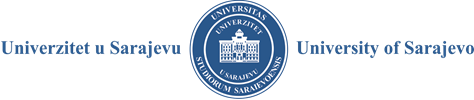  INTERNA EVALUACIJA UNIVERZITETA U SARAJEVUPRILOZI  TABELE PO PODRUČJIMA EVALUACIJE								 		                                          D E K A N A / I C EIME I PREZIME DEKANA/ICE: prof.dr. Sead Turčalo	IME I PREZIME KONTAKT OSOBE: prof.dr. Ehlimana Spahić		M.P.	                  	______________________	Kontakt e-mail: ehlimana.spahic@fpn.unsa.ba Kontakt telefon:	033 203 562											       Potpis dekana/iceTabela B.1  Struktura prihoda fakulteta/akademije* Procenat od ukupnog prihodaTabela B.2  Pregled utroška sredstava* Procenat od ukupnog rashoda Tabela D.1  Aktivnosti praćenja kvalitetaTabela D.2 Ukupan broj studenata fakulteta/akademije (po ciklusima, po studijskim godinama, po kategorijama studenata)* 4+1 studij* 3+2 studijUkoliko su na instituciji zastupljena oba tipa studija (3+2 i 4+1) kopirajte tabele TD.2 i unesite podatke odvojeno za oba tipa studija **Broj studenata fakulteta sa integriranim sistemom studija * ukoliko studij traje 6 godinaTabela E.1  Starosna i spolna struktura nastavnika i saradnika u radnom odnosuTabela E.2 Broj nastavnika i saradnika u stalnom i dopunskom radnom odnosuTabela E.3  Kadrovska, starosna i spolna struktura stalno zaposlenog nenastavnog osoblja (klasifikacija prema Okviru kvalifikacija      u BiH)Tabela F.1  Interes za studij i struktura studenata fakulteta/akademije Tabela G.1 Pregled aktivnih studijskih programaTabela G.2  Podaci o studijskim programima I ciklusa studijaTabela G.3  Podaci o studijskim programima II ciklusa studija Tabela G.4  Podaci o integriranim studijskim programima  Tabela G.4*  Prolaznost studenata I i II ciklusa studija, za akademske 2018/19 do 2021/22 i ukupan broj redovnih studenata u akademskoj 2022/23. g.* 4+1 studij** Za studij 3+2Tabela G.5  Podaci III ciklusa studija Tabela G.6  Podaci stručnih studijaTabela H.1  Izvori finansiranja naučno-istraživačkog i umjetničko-istraživačkog rada* Procenat od ukupnih sredstava za finansiranje NIUIR-aTabela H.2  Broj i struktura aktivnih naučnih/umjetničkih i stručnih projekata u kojima institucija učestvuje Tabela H.3  Broj i struktura aktivnih naučnih/umjetničkih i stručnih projekata u kojima institucija učestvuje, a u koje su aktivno uključeni studentiTabela H.4  Broj objavljenih radova nastavnika i saradnika fakulteta/akademije* Uposlenici koje se bave naučno-istraživačkim/umjetničko-istraživačkim radomTabela H.5  Kvantitativni pokazatelji o broju prijavljenih i odbranjenih doktorskih disertacija Tabela H.6  Izvori i obim finansiranja unapređenja resursa za učenje i podrške studentima* Procenat od ukupnih sredstava za finansiranje unapređenja resursa za učenje i podrške studentimaTabela I.1  Usavršavanje nastavnika i saradnika u inostranstvu Tabela J.1 Prostorni kapaciteti *Različite prostorije opremljene računarima ovisno o specifičnostima ustanove (npr. laboratorije, čitaonice, učionice, studomati i sl.) koje ne ulaze u ostale vrste prostorija ponuđene tabelom Tabela J.2 Biblioteke Izvori finansiranjaIzvori finansiranja2019.2019.2020.2020.2021.2021.2022.2022.Izvori finansiranjaIzvori finansiranjaIznos u KM%*Iznos u KM%*Iznos u KM%*Iznos u KM%*Osnov za planiranje prihodaBudžetski prihodi 7224291.079.85667,211.070.75262,371.223.52067,11841.78854,60Osnov za planiranje prihodaZbirni iznos školarina od III ciklusa + 4+1 studij 7226237.24614,77280.70716,35227.01312,45208.74113,54Osnov za planiranje prihodaZbirni iznos školarina na komercijalnim programimaOsnov za planiranje prihodaUsluge (konsultantske, obuka, atesti i sl.)3.0000,193.0000,175.0000,32Osnov za planiranje prihodaPrihodi od projekata274.86817,11357.95320,85360.93619,80478.51931,03Osnov za planiranje prihodaNajam prostora i opreme11.7670,734.3900,2611.7500,638.0020,52Osnov za planiranje prihodaDonacijeOsnov za planiranje prihodaOstaloUKUPAN PRIHODUKUPAN PRIHOD1.606.737100%1.716.802100%1.823.219100%1.542.050100%Osnov za planiranje troškovaOsnov za planiranje troškovaOsnov za planiranje troškovaOsnov za planiranje troškovaOsnov za planiranje troškovaOsnov za planiranje troškovaOsnov za planiranje troškovaOsnov za planiranje troškovaOsnov za planiranje troškovaOsnov za planiranje troškovaOsnov za planiranje troškovaOsnov za planiranje troškovaOsnov za planiranje troškovaGodinaBruto plate u ukupnom iznosuBruto plate u ukupnom iznosuZbirni iznos honorara za nastavu na komercijalnim osnovamaZbirni iznos honorara za nastavu na komercijalnim osnovamaMaterijalni troškoviMaterijalni troškoviInvesticijeInvesticijeInvesticijeInvesticijeInvesticijeInvesticijeGodinaBruto plate u ukupnom iznosuBruto plate u ukupnom iznosuZbirni iznos honorara za nastavu na komercijalnim osnovamaZbirni iznos honorara za nastavu na komercijalnim osnovamaMaterijalni troškoviMaterijalni troškoviPodrška i razvoj kadrovaPodrška i razvoj kadrovaOpremaOpremaZgrade i sl.Zgrade i sl.GodinaIznos u KM%*Iznos u KM%*Iznos u KM%*Iznos u KM% *Iznos u KM% *Iznos u KM%*2019.4.106.36079,5754.7351,06641.27012,4337.053100,002020.4.086.96478,4657.1081,10    727.31813,9655.834100,002021.4.050.44178,1725.1920,49736.03114,20142.19295,566.6104,442022.4.368.27677,2229.4680,52856.27715,14117.90090,48 12.4059,52Naziv aktivnostiNosioc aktivnosti(naziv tijela/osobe/odsjeka/smjera i sl.)Učestalost(broj sastanaka, akcija u posljednje 3 godine)Broj izvješća/zapisa kojim je aktivnost rezultirala)Broj rezultujućih akcija poboljšanjaRasprave o kvalitetu (tematske sjednice Vijeća, tematski sastanci odsjeka/katedre, seminari i sl.)1. Vijeće 1 mjesečno57557Rad odbora/komisije za kvalitetOdbor za osiguranje kvaliteta je imenovan 09.11.2021. godine Odlukom broj: 02-1-1443-/21.16 + 15 (UNSA)1616Studentska anketaOdbor za osiguranje kvalitetaIzvještaj o evaluaciji nastave za zimski semestar 2022/2023Izvještaj o evaluaciji nastave za ljetni semestar 2022/2023 Izvještaj o evaluaciji nastave za zimski semestar 2021/2022Izvještaj o evaluaciji nastave za ljetni semestar 2021/2022Izvještaj o evaluaciji nastave za zimski semestar 2020/2021 (Moodle platforma, Evaluacija urađena prema preporukama i dostavljenom obrascu Ureda za kvalitet Univerziteta u Sarajevu) 533Interna evaluacija institucijeEksterna evaluacija institucijeInterna evaluacija studijskih programa1. Komparativni izvještaj za 2021/2022 i 2022/2023. godinu u pripremi. Eksterna evaluacija studijskih programa1.Eksterna evaluacija studijskih programa2.Eksterna evaluacija studijskih programa3.I CIKLUS STUDIJAI CIKLUS STUDIJAI CIKLUS STUDIJAI CIKLUS STUDIJAI CIKLUS STUDIJAI CIKLUS STUDIJAI CIKLUS STUDIJAI CIKLUS STUDIJAI CIKLUS STUDIJAI CIKLUS STUDIJAI CIKLUS STUDIJAI CIKLUS STUDIJAI CIKLUS STUDIJAI CIKLUS STUDIJAI CIKLUS STUDIJAI CIKLUS STUDIJAI CIKLUS STUDIJAAkademska godinaUkupan broj upisanih studenata (prvi put upisani + ponovci)Ukupan broj upisanih studenata (prvi put upisani + ponovci)Ukupan broj upisanih studenata (prvi put upisani + ponovci)Ukupan broj upisanih studenata (prvi put upisani + ponovci)Ukupan broj upisanih studenata (prvi put upisani + ponovci)Ukupan broj upisanih studenata (prvi put upisani + ponovci)Ukupan broj upisanih studenata (prvi put upisani + ponovci)Ukupan broj upisanih studenata (prvi put upisani + ponovci)Ukupan broj upisanih studenata (prvi put upisani + ponovci)Ukupan broj upisanih studenata (prvi put upisani + ponovci)Ukupan broj upisanih studenata (prvi put upisani + ponovci)Ukupan broj upisanih studenata (prvi put upisani + ponovci)Ukupan broj upisanih studenata (prvi put upisani + ponovci)Ukupan broj upisanih studenata (prvi put upisani + ponovci)Ukupan broj upisanih studenata (prvi put upisani + ponovci)Ukupan broj upisanih studenata (prvi put upisani + ponovci)Akademska godina1. Redovni studenti1. Redovni studenti1. Redovni studenti1. Redovni studenti1. Redovni studenti2. Redovni samofinansirajući2. Redovni samofinansirajući2. Redovni samofinansirajući2. Redovni samofinansirajući2. Redovni samofinansirajući3. Vanredni3. Vanredni3. Vanredni3. Vanredni3. VanredniUkupno ( 1.+2.+3.)Akademska godinaGodina studijaGodina studijaGodina studijaGodina studijaGodina studijaGodina studijaGodina studijaGodina studijaGodina studijaGodina studijaGodina studijaGodina studijaGodina studijaGodina studijaGodina studijaUkupno ( 1.+2.+3.)Akademska godinaIIIIIIIV*UkupnoIIIIIIIV*UkupnoIIIIIIIV*UkupnoUkupno ( 1.+2.+3.)2018/191641401364401132002215347724020251914932019/2014913715944514310916942113111321345713232020/21164125167456911021633569314422546212472021/2216114316546962911322859611719841111652022/231431181794404873105226691051993731039II CIKLUS STUDIJAII CIKLUS STUDIJAII CIKLUS STUDIJAII CIKLUS STUDIJAII CIKLUS STUDIJAII CIKLUS STUDIJAII CIKLUS STUDIJAII CIKLUS STUDIJAII CIKLUS STUDIJAII CIKLUS STUDIJAII CIKLUS STUDIJAAkademska godinaUkupan broj upisanih studenata (prvi put upisani + ponovci)Ukupan broj upisanih studenata (prvi put upisani + ponovci)Ukupan broj upisanih studenata (prvi put upisani + ponovci)Ukupan broj upisanih studenata (prvi put upisani + ponovci)Ukupan broj upisanih studenata (prvi put upisani + ponovci)Ukupan broj upisanih studenata (prvi put upisani + ponovci)Ukupan broj upisanih studenata (prvi put upisani + ponovci)Ukupan broj upisanih studenata (prvi put upisani + ponovci)Ukupan broj upisanih studenata (prvi put upisani + ponovci)Ukupan broj upisanih studenata (prvi put upisani + ponovci)Akademska godina1. Redovni studenti1. Redovni studenti1. Redovni studenti2. Redovni samofinansirajući2. Redovni samofinansirajući2. Redovni samofinansirajući3. Vanredni3. Vanredni3. VanredniUkupno( 1.+2.+3.)Akademska godinaGodina studijaGodina studijaGodina studijaGodina studijaGodina studijaGodina studijaGodina studijaGodina studijaGodina studijaUkupno( 1.+2.+3.)Akademska godinaIII *UkupnoIII *UkupnoIII *UkupnoUkupno( 1.+2.+3.)2018/19146191337166581773924698872019/201101923021568831314095409252020/21941962904414919012442955310332021/2211625537123709314345760010642022/236824731512587086477563948Akademska godinaUkupan broj upisanih studenata (prvi put upisani + ponovci)**Ukupan broj upisanih studenata (prvi put upisani + ponovci)**Ukupan broj upisanih studenata (prvi put upisani + ponovci)**Ukupan broj upisanih studenata (prvi put upisani + ponovci)**Ukupan broj upisanih studenata (prvi put upisani + ponovci)**Ukupan broj upisanih studenata (prvi put upisani + ponovci)**Ukupan broj upisanih studenata (prvi put upisani + ponovci)**Ukupan broj upisanih studenata (prvi put upisani + ponovci)**Ukupan broj upisanih studenata (prvi put upisani + ponovci)**Ukupan broj upisanih studenata (prvi put upisani + ponovci)**Ukupan broj upisanih studenata (prvi put upisani + ponovci)**Ukupan broj upisanih studenata (prvi put upisani + ponovci)**Ukupan broj upisanih studenata (prvi put upisani + ponovci)**Ukupan broj upisanih studenata (prvi put upisani + ponovci)**Ukupan broj upisanih studenata (prvi put upisani + ponovci)**Ukupan broj upisanih studenata (prvi put upisani + ponovci)**Ukupan broj upisanih studenata (prvi put upisani + ponovci)**Ukupan broj upisanih studenata (prvi put upisani + ponovci)**Ukupan broj upisanih studenata (prvi put upisani + ponovci)**Ukupan broj upisanih studenata (prvi put upisani + ponovci)**Ukupan broj upisanih studenata (prvi put upisani + ponovci)**Ukupan broj upisanih studenata (prvi put upisani + ponovci)**Akademska godina1. Redovni studenti1. Redovni studenti1. Redovni studenti1. Redovni studenti1. Redovni studenti1. Redovni studenti1. Redovni studenti2. Redovni samofinansirajući2. Redovni samofinansirajući2. Redovni samofinansirajući2. Redovni samofinansirajući2. Redovni samofinansirajući2. Redovni samofinansirajući2. Redovni samofinansirajući3. Vanredni3. Vanredni3. Vanredni3. Vanredni3. Vanredni3. Vanredni3. VanredniUkupno ( 1.+2.+3.)Akademska godinaGodina studijaGodina studijaGodina studijaGodina studijaGodina studijaGodina studijaGodina studijaGodina studijaGodina studijaGodina studijaGodina studijaGodina studijaGodina studijaGodina studijaGodina studijaGodina studijaGodina studijaGodina studijaGodina studijaGodina studijaGodina studijaUkupno ( 1.+2.+3.)Akademska godinaIIIIIIIVVVI*UkupnoIIIIIIIVVVI*UkupnoIIIIIIIVVVI*UkupnoUkupno ( 1.+2.+3.)2018/192019/202020/212021/222022/23Nastavnici i saradnici u radnom odnosuUKUPNOSpolna strukturaSpolna strukturaStarosna strukturaStarosna strukturaStarosna strukturaStarosna strukturaStarosna strukturaNastavnici i saradnici u radnom odnosuUKUPNOUkupnoMUkupnoŽdo 3535-4545-5555-65preko 65Redovniprofesori201190010100Vanredniprofesori211110014700Docenti93609000Viši asistenti63351000Asistenti30330000UKUPNO59283182417100AkademskagodinaRedovniprofesoriRedovniprofesoriVanredniprofesoriVanredniprofesoriDocentiDocentiUkupnonastavnikaViši asistentiViši asistentiAsistentiAsistentiUkupnosaradnikaUkupno nastavnika i saradnikaAkademskagodinaRadni odnosSpoljni saradnikRadni odnosSpoljni saradnikRadni odnosSpoljni saradnikUkupnonastavnikaRadni odnosSpoljni saradnikRadni odnosSpoljni saradnikUkupnosaradnikaUkupno nastavnika i saradnika2018/1916315617360516012722019/20172215122591012013722020/2115320812462811010722021/221732181026181009702022/2320221891616030970Nenastavno  osobljeUKUPNOSpolna strukturaSpolna strukturaStarosna strukturaStarosna strukturaStarosna strukturaStarosna strukturaStarosna strukturaNenastavno  osobljeUKUPNOUkupnoMUkupnoŽdo 3535-4545-5555-65Preko 65Doktor nauka10100100Magistar nauka62441100Visoka stručna sprema/II ciklus studija134916510Viša stručna sprema/I ciklus studija10100010Srednja stručna sprema72502500Niža stručna sprema11000010UKUPNO31922591340AkademskagodinaUpisna kvotaUkupan broj prijavljenih studenataUkupan broj upisanih studenataBroj upisanih studenata(prema načinu studiranja)Broj upisanih studenata(prema načinu studiranja)Broj upisanih studenata(prema načinu studiranja)Broj upisanih studenata(prema stalnom mjestu prebivališta)Broj upisanih studenata(prema stalnom mjestu prebivališta)Broj upisanih studenata(prema stalnom mjestu prebivališta)AkademskagodinaUpisna kvotaUkupan broj prijavljenih studenataUkupan broj upisanih studenataRedovni Redovni samofinansirajućiVanredniKanton SarajevoOstali dijelovi BiHStrani državljaniUpis na I ciklus studija ili integrirani studij Upis na I ciklus studija ili integrirani studij Upis na I ciklus studija ili integrirani studij Upis na I ciklus studija ili integrirani studij Upis na I ciklus studija ili integrirani studij Upis na I ciklus studija ili integrirani studij Upis na I ciklus studija ili integrirani studij Upis na I ciklus studija ili integrirani studij Upis na I ciklus studija ili integrirani studij Upis na I ciklus studija ili integrirani studij 2018/19610354354164113772668802019/2061042342314914313131810562020/2163034834816491932618702021/2266531931916162962407902022/233992602601434869195650Upis na II ciklus studija Upis na II ciklus studija Upis na II ciklus studija Upis na II ciklus studija Upis na II ciklus studija Upis na II ciklus studija Upis na II ciklus studija Upis na II ciklus studija Upis na II ciklus studija Upis na II ciklus studija 2018/1933223923914616771805902019/203322562561101513119264112020/2143126226294441241966602021/22456282282116231432117122022/23367166166681286124420Upis na stručne studijeUpis na stručne studijeUpis na stručne studijeUpis na stručne studijeUpis na stručne studijeUpis na stručne studijeUpis na stručne studijeUpis na stručne studijeUpis na stručne studijeUpis na stručne studijeUpis na III ciklus studija Upis na III ciklus studija Upis na III ciklus studija Upis na III ciklus studija Upis na III ciklus studija Upis na III ciklus studija Upis na III ciklus studija Upis na III ciklus studija Upis na III ciklus studija Upis na III ciklus studija 2018/1940483535--24922019/202020/212021/222022/2325292727--2214Broj studijskih programa I ciklusa studijaBroj studijskih programa II ciklusa studijaBroj studijskih programa integriranog studija1. Ukupan broj nastavnih predmeta I i II ciklusa studija, ili integriranog studija (svi studijski programi) 2. Ukupan brojstudenata I i IIciklusa studija,iliintegriranomstudija (svistudijski programi) 3. Ukupan broj nastavnika(zaposleni + vanjski saradnici)Prosječan broj predmeta po nastavniku(1./3.)Prosječan broj studenata po nastavniku(2. /3.)77X2851987584,9134,25Naziv studijskog programaKoje akademske godine je započeo?Ukupan broj predmetaBroj predmetaBroj predmetaBroj predmetaUkupan broj nastavnikaNastavniciNastavniciUkupan broj saradnikaSaradniciSaradniciNaziv studijskog programaKoje akademske godine je započeo?Ukupan broj predmetaObavezniIzborniSlobodni izborniUkupan broj nastavnika ZaposleniVanjski saradniciUkupan broj saradnika zaposleniVanjski saradniciMeđunarodni odnosi i diplomatija2019/203030xx201743Upravljanje državom2019/203030xx161433Sigurnosne i mirovne studije2019/203434xx211842Sigurnosne i mirovne studije (četverogodišnji studij 240 ECTS)2021/224040xx201822Sociologija2019/203434xx191821Socijalni rad2019/203333xx161430Žurnalistika/komunikologija2019/203030xx181641Naziv studijskog programaKoje akademske godine je uveden?Ukupan broj predmetaBroj predmetaBroj predmetaBroj predmetaUkupan broj nastavnikaNastavniciNastavniciUkupan broj saradnikaSaradniciSaradniciNaziv studijskog programaKoje akademske godine je uveden?Ukupan broj predmetaObavezniIzborniSlobodni izborniUkupan broj nastavnika ZaposleniVanjski saradniciUkupan broj saradnika ZaposleniVanjski saradniciMeđunarodni odnosi i diplomatija2019/20151x9723Upravljanje državom2019/20151x111013Sigurnosne i mirovne studije2019/20151x141312Sociologija2019/20151x1212x1Socijalni rad2019/2015xx99X 10Žurnalistika/komunikologija2019/2015xx1010X11Interdisciplinarni studij – Informacijska sigurnost2021/226xx633Naziv studijskog programaKoje akademske godine je uveden?Ukupan broj predmetaBroj predmetaBroj predmetaBroj predmetaUkupan broj nastavnikaNastavniciNastavniciUkupan broj saradnikaSaradniciSaradniciNaziv studijskog programaKoje akademske godine je uveden?Ukupan broj predmetaObavezniIzborniSlobodni izborniUkupan broj nastavnika ZaposleniVanjski saradniciUkupan broj saradnika ZaposleniVanjski saradniciAkademska godinaBroj redovnih studenata (svi studijski programi) – I ciklus studijaBroj redovnih studenata (svi studijski programi) – I ciklus studijaBroj redovnih studenata (svi studijski programi) – I ciklus studijaBroj redovnih studenata (svi studijski programi) – I ciklus studijaBroj redovnih studenata (svi studijski programi) – I ciklus studijaBroj redovnih studenata (svi studijski programi) – I ciklus studijaBroj redovnih studenata (svi studijski programi) – I ciklus studijaBroj redovnih studenata (svi studijski programi) – I ciklus studijaProlaznost studenata (%)*Prolaznost studenata (%)*Prolaznost studenata (%)*Prolaznost studenata (%)*Akademska godinaI godinaI godinaII godinaII godinaIII godinaIII godinaIV* godinaIV* godinaI godinaII godinaIII godinaIV godinaAkademska godinaUkupno  upisanih Uspješno okončali I godinuUkupno  upisanih  Uspješno okončali II godinuUkupno  upisanih  Uspješno okončali III godinuUkupno  upisanih    Uspješno okončali IV godinuI godinaII godinaIII godinaIV godinaaa’bb’cc’dd’a’/a x100b’/b x100c’/c x100d’/d x1002018/19277201280212357265XX72%75%74%X2019/20292223246175328212XX76%71%64%X2020/21255204227179330233XX80%78%70%X2021/22223167234176297225XX74%75%75%X2022/23191191284XXAkademska godinaBroj redovnih studenata (svi studijski programi) – II ciklus studijaBroj redovnih studenata (svi studijski programi) – II ciklus studijaBroj redovnih studenata (svi studijski programi) – II ciklus studijaBroj redovnih studenata (svi studijski programi) – II ciklus studijaProlaznost studenata (%)*Prolaznost studenata (%)*Akademska godinaI godinaI godinaII** godinaII** godinaI godinaII godinaAkademska godinaUkupno  upisanihUspješno okončali I godinuUkupno upisanihUspješno okončali II godinuI godinaII godinaee’ff’e’/e x100f’/f x1002018/1916213225619481%75%2019/2012510226020581%79%2020/2113811334229082%84%2021/2213911832525184%77%2022/2380305Akademska godinaAkademska godinaAkademska godinaProlaznost studenata (%)*2018/19.Prolaznost studenata (%)*2019/20.Prolaznost studenata (%)*2020/21.Prolaznost studenata (%)*2021/22.Prolaznost studenata (%)*2022/23.Broj redovnih studenata (svi studijski programi) – Integrirani studijI godinaUkupno upisaniha’/a x100a’/a x100a’/a x100a’/a x100a’/a x100Broj redovnih studenata (svi studijski programi) – Integrirani studijI godinaUspješno okončali I godinuBroj redovnih studenata (svi studijski programi) – Integrirani studijII godinaUkupno upisanihb’/b x100b’/b x100b’/b x100b’/b x100b’/b x100Broj redovnih studenata (svi studijski programi) – Integrirani studijII godinaUspješno okončali II godinuBroj redovnih studenata (svi studijski programi) – Integrirani studijIII godinaUkupno upisanihc’/c x100c’/c x100c’/c x100c’/c x100c’/c x100Broj redovnih studenata (svi studijski programi) – Integrirani studijIII godinaUspješno okončali II godinuBroj redovnih studenata (svi studijski programi) – Integrirani studijIV godinaUkupno upisanihd’/d x100d’/d x100d’/d x100d’/d x100d’/d x100Broj redovnih studenata (svi studijski programi) – Integrirani studijIV godinaUspješno okončali IV godinuBroj redovnih studenata (svi studijski programi) – Integrirani studijV godinaUkupno upisanihe’/e x100e’/e x100e’/e x100e’/e x100e’/e x100Broj redovnih studenata (svi studijski programi) – Integrirani studijV godinaUspješno okončali V godinuBroj redovnih studenata (svi studijski programi) – Integrirani studijVIgodinaUkupno upisanihf’/f x100f’/f x100f’/f x100f’/f x100f’/f x100Broj redovnih studenata (svi studijski programi) – Integrirani studijVIgodinaUspješno okončali VI godinuAkademska godinaBroj redovnih studenata (svi studijski programi) – stručnih studijaBroj redovnih studenata (svi studijski programi) – stručnih studijaBroj redovnih studenata (svi studijski programi) – stručnih studijaBroj redovnih studenata (svi studijski programi) – stručnih studijaProlaznost studenata (%)*Prolaznost studenata (%)*Akademska godinaI godinaI godinaII godinaII godinaI godinaII godinaAkademska godinaUkupno  upisanihUspješno okončali I godinuUkupno upisanihUspješno okončali II godinuI godinaII godinaee’ff’e’/e x100f’/f x1002018/192019/202020/212021/222022/23Naziv doktorskog studijaKoje akademske godine je uveden?Ukupan broj predmetaBroj predmetaBroj predmetaBroj predmetaUkupan broj nastavnikaNastavniciNastavniciUkupan broj saradnikaSaradniciSaradniciNaziv doktorskog studijaKoje akademske godine je uveden?Ukupan broj predmetaObavezniIzborniSlobodni izborniUkupan broj nastavnika zaposleniVanjski saradniciUkupan broj saradnika zaposleniVanjski saradniciInterdisciplinarni doktorski studij, istraživačko područje: društvene nauke, istraživačko polje: Sociologija, Politologija, Sigurnosne i mirovne studije, Socijalni rad i Komunikologija2018/2019392217-3535----Interdisciplinarni treći ciklus studija (doktorski studij), istraživačko područje: društvene nauke, istraživačko polje: Politologija, Sociologija, Sigurnosne i mirovne studije, Socijalni rad i Komunikologija2022/2023441430-31301---Naziv studijskog programaKoje akademske godine je započeo?Ukupan broj predmetaBroj predmetaBroj predmetaBroj predmetaUkupan broj nastavnikaNastavniciNastavniciUkupan broj saradnikaSaradniciSaradniciNaziv studijskog programaKoje akademske godine je započeo?Ukupan broj predmetaObavezniIzborniSlobodni izborniUkupan broj nastavnika ZaposleniVanjski saradniciUkupan broj saradnika zaposleniVanjski saradniciIzvori finansiranja2019.2019.2020.2020.2021.2021.2022.2022.Izvori finansiranjaIznos u KM %*Iznos u KM %*Iznos u KM%*Iznos u KM%*Budžet  (državni, entitetski ili  kantonalni)33.532 12,20% 238,00 0,07% 17.405 4,82% 46.461 9,71% Projekti međunarodne saradnje241.336 87,80% 357.715 99,93% 343.531 95,18% 432.058 90,29%Vlastiti fond za NIUIRTržište (usluge)Projekti podržani od fizičkih licaDrugi izvoriUKUPNO 
274.868 100% 357.953 100% 360.936 100%     478.519 100%Tip projektaNaučni projektiNaučni projektiNaučni projektiStručni projektiStručni projektiStručni projektiUmjetnički projektiUmjetnički projektiUmjetnički projektiDoktorske disertacijeDoktorske disertacijeDoktorske disertacijeUkupan broj projekataTip projektaBudžet državni/ entitetski/kantonalniMeđunarodna saradnjaOstaloBudžet Državni/ entitetski/kantonalniMeđunarodna saradnjaOstaloBudžet Državni/ entitetski/kantonalniMeđunarodna saradnjaOstaloBudžet Državni/ entitetski/kantonalniMeđunarodna saradnjaOstaloUkupan broj projekataBroj aktivnih projekata 210418Tip projektaNaučni projektiNaučni projektiNaučni projektiStručni projektiStručni projektiStručni projektiUmjetnički projektiUmjetnički projektiUmjetnički projektiDoktorske disertacijeDoktorske disertacijeDoktorske disertacijeUkupan broj projekataTip projektaBudžet državni/ entitetski/kantonalniMeđunarodna saradnjaOstaloBudžet Državni/ entitetski/kantonalniMeđunarodna saradnjaOstaloBudžet Državni/ entitetski/kantonalniMeđunarodna saradnjaOstaloBudžet Državni/ entitetski/kantonalniMeđunarodna saradnjaOstaloUkupan broj projekataBroj aktivnih projekata 1214Kategorija radaBroj objavljenih radovaBroj objavljenih radovaBroj objavljenih radovaBroj objavljenih radovaBroj objavljenih radovaBroj objavljenih radovaBroj objavljenih radovaBroj objavljenih radovaKategorija radaUkupnoProsječno po uposleniku*UkupnoProsječno po uposleniku*UkupnoProsječno po uposleniku*UkupnoProsječno po uposleniku*Kategorija rada2019.2019.2020.2020.2021.2021.2022.2022.Knjige i udžbenici24 0.6 6 0.1 20 0.6 16 0.4 Radovi objavljeni u referentnim časopisima55 1.4 43 1 50 1.5 29 0.8 Radovi objavljeni u ostalim naučnim i stručnim časopisima 5 0.1 4 0.1 3 0.1 7 0.2 Radovi na konferencijama118 3 64 1.5 68 2 98 2.6 Umjetničko istraživanje (koncerti, predstave, izložbe i sl.)Akademska godinaUkupan broj prijavljenih doktorskih disertacijaUkupan broj odbranjenih doktorskih disertacijaAkademska godinaUkupan broj prijavljenih doktorskih disertacijaUkupan broj odbranjenih doktorskih disertacija2018/191112019/20592020/21592021/227112022/2338Izvori finansiranja201920192020.2020.2021.2021.2022.2022.Izvori finansiranjaIznos u KM%*Iznos u KM%*Iznos u KM%*Iznos u KM%*Budžet  (državni, entitetski ili  kantonalni ili općinski)
22.834 61.63 % 69.289 48,73% 93.224 79,07% Projekti međunarodne saradnje9.027 16,17% 60.535 42,57% 15.318 12,99% Vlastiti fond 
14.219 38.37 % 46.807 83,83% 12.368 8,70% 9.358 7,94% Tržište (usluge)Drugi izvoriUKUPNO37.053 100% 55.834 100% 142.192 100% 117.900 100% Oblik usavršavanjaBrojboravaka u zadnjih 5 godinaTrajanje usavršavanja/ Broj nastavnika (saradnika)Trajanje usavršavanja/ Broj nastavnika (saradnika)Trajanje usavršavanja/ Broj nastavnika (saradnika)Trajanje usavršavanja/ Broj nastavnika (saradnika)Trajanje usavršavanja/ Broj nastavnika (saradnika)Oblik usavršavanjaBrojboravaka u zadnjih 5 godina Do 1 mjesec1-3 mjeseca3-6 mjeseci6-12 mjeseci>12 mjeseciNaučni44Nastavni4848Stručni13121UKUPNO65641PROSTORBroj prostornih jedinicaPovršinau m2Broj radnih/sjedećih mjesta (kapacitet)Ocjena opremljenosti(od 1 – 5)Amfiteatri1260.91 m23005Učionice/predavaonice141406.77 m29564Laboratorije/radionice----Prostorije* s računarima dostupne studentima150 m244Kancelarijski prostor811056.5 m2 1004Biblioteka1+1 (skladište biblioteke)120 m2 + 200 m2skladiše45Čitaonice1622605Ostali sadržaji111550 m2204GodinaBroj zaposlenihBroj registriranih korisnikaBroj bibliotečkih jedinicaBroj dostupnih baza podatakaBroj dostupnih baza podatakaUkupan broj dostupnih časopisaUkupan broj dostupnih časopisaGodinaBroj zaposlenihBroj registriranih korisnikaBroj bibliotečkih jedinicaNUBUTICSamostalna pretplataDomaćiStrani2019.3201852.4515141182020.3201052.6455141182021.3201052.6455141182022.3200057.7866- 42   182023.2200057.9046-4218